Социальная реклама в области энергосбережения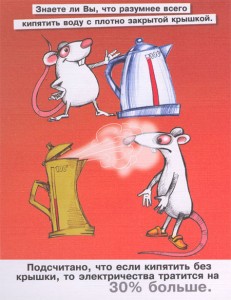 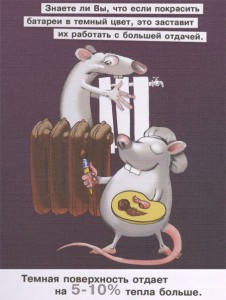 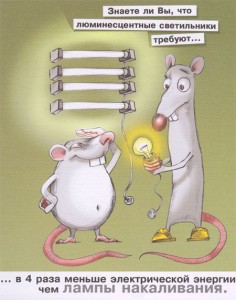 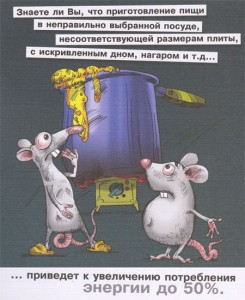 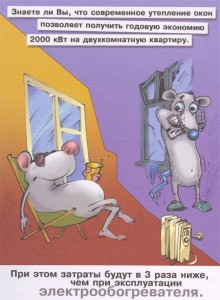 